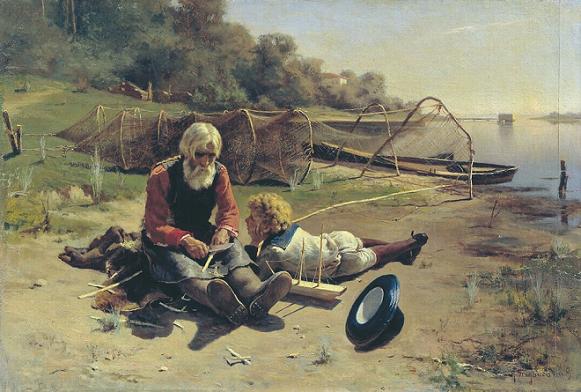 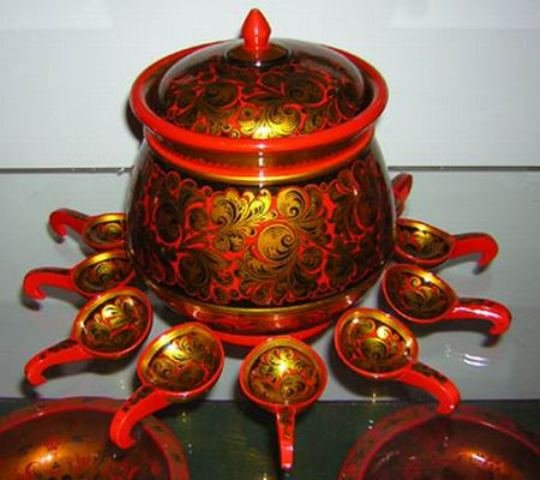 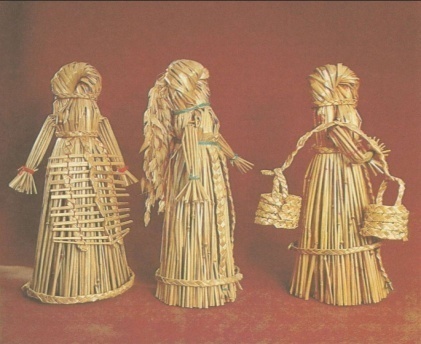 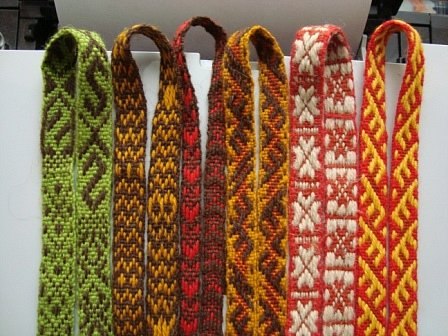 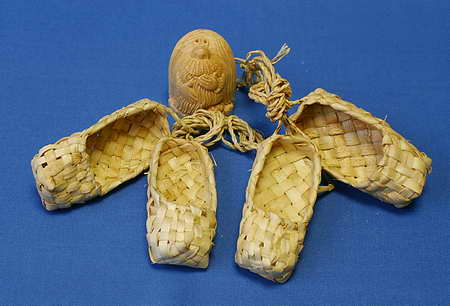 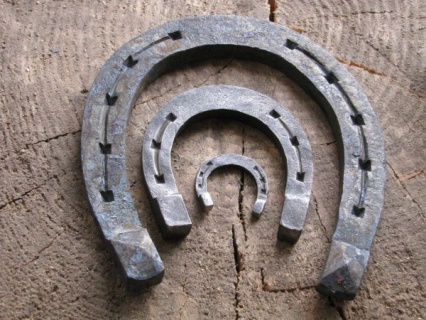  формировать обобщенные представления о различных видах труда и ремесел в наших краях, с их взаимосвязанностью и ролью в удовлетворении потребностей человека;-  расширять кругозор детей,  развивать и направлять любознательность и наблюдательность детей, стремление находить ответы на возникающие вопросы при ознакомлении с трудом взрослых в прошлом и настоящем времени;- воспитывать уважение к людям труда, потребность трудиться, бережное отношение к результатам труда взрослыхКнига подготовлена для детей 5—7 лет и построена по типу рабочей тетради, в которой содержатся творческие задания на закрепление изучаемого материала по ознакомлению с народными промыслами города Набережные Челны "Родничок".
Цель пособия - воспитание любви к малой Родине.
Выполнение предлагаемых упражнений будет способствовать развитию патриотических чувств, творческой активности, любознательности, речевых навыков, памяти, внимания, воображения.
Адресовано заботливым родителям и творчески работающим педагогам.Строительство дома. Отметь звездочкой старинные дома. Расскажи, чем они отличаются от современных.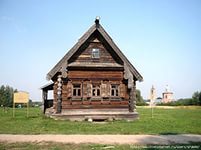 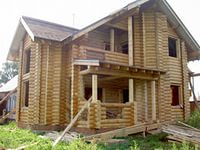 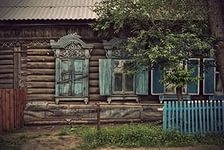 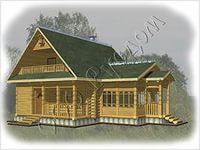 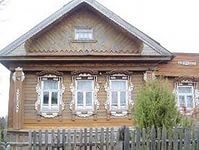 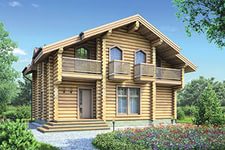 Назови детали деревянного дома. 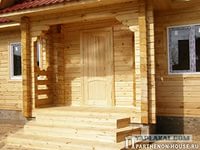 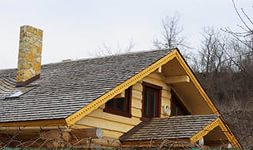 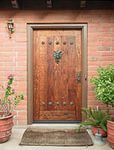 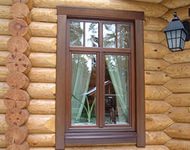 Нарисуй деревянный дом.Столяр. Назови, что в старину делали из дерева?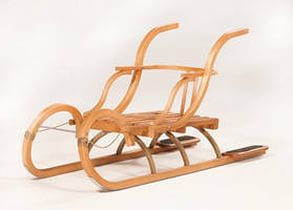 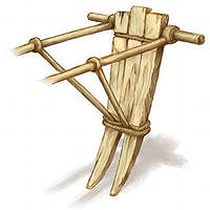 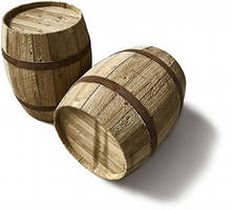 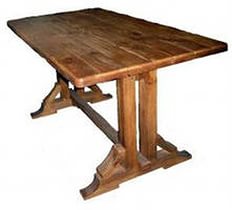 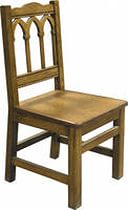 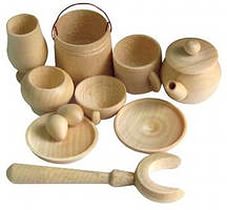 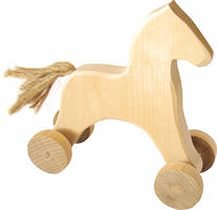 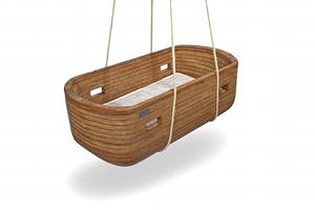 Добыча камня-плиточника на реке Каме. Расскажи, что было в начале, что потом.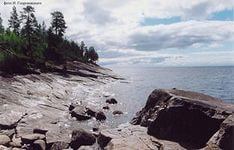 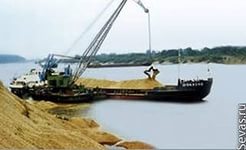 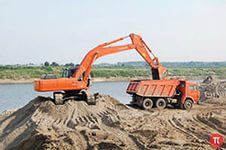 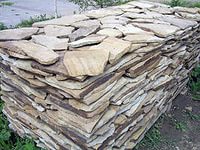 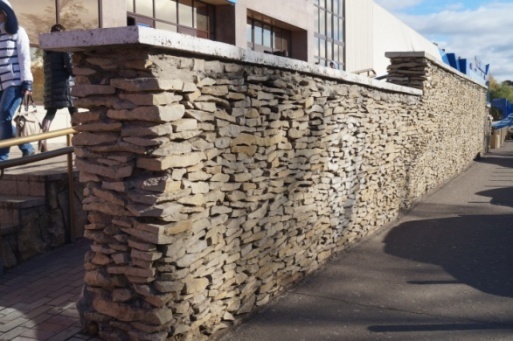 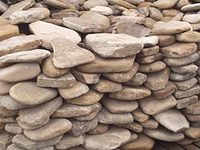 Обведи в кружок изделия из камня. 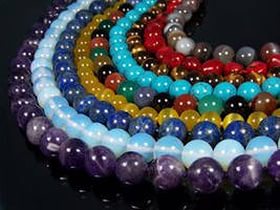 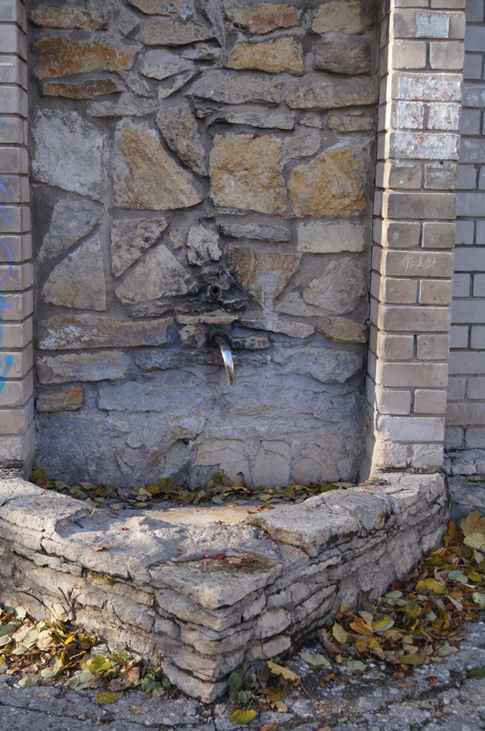 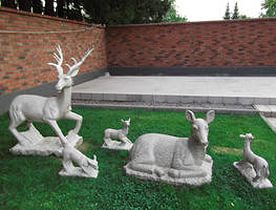 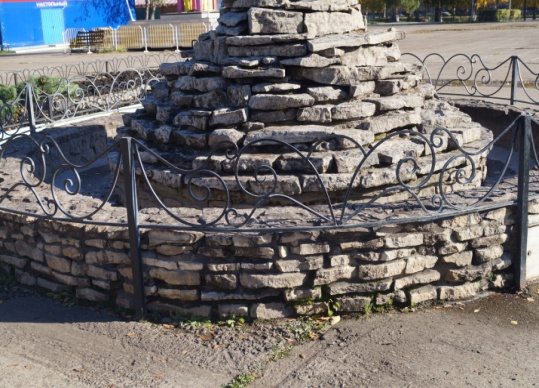 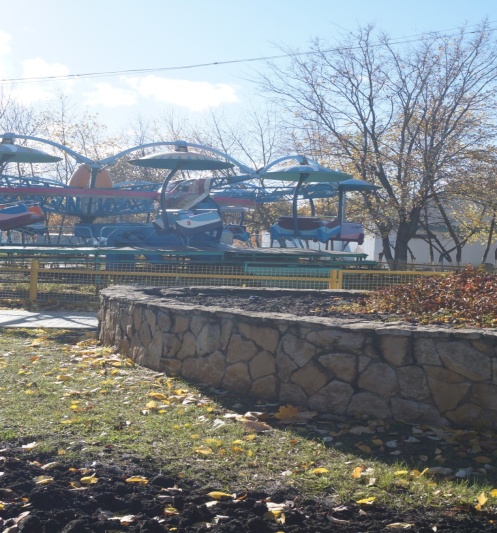 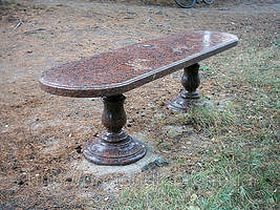 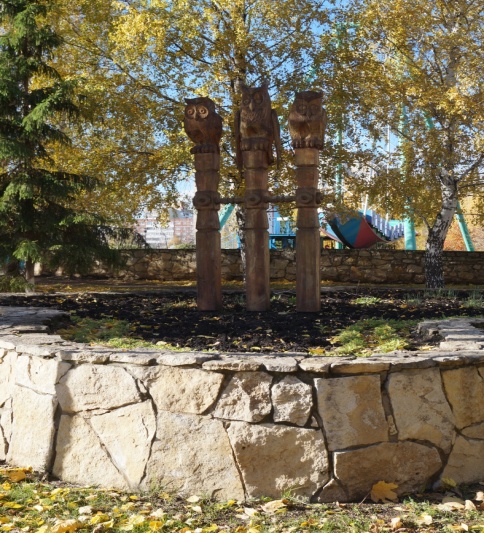 Кузнец. Назови инструменты кузнеца и изделия, которые ковал он и для чего они были нужны.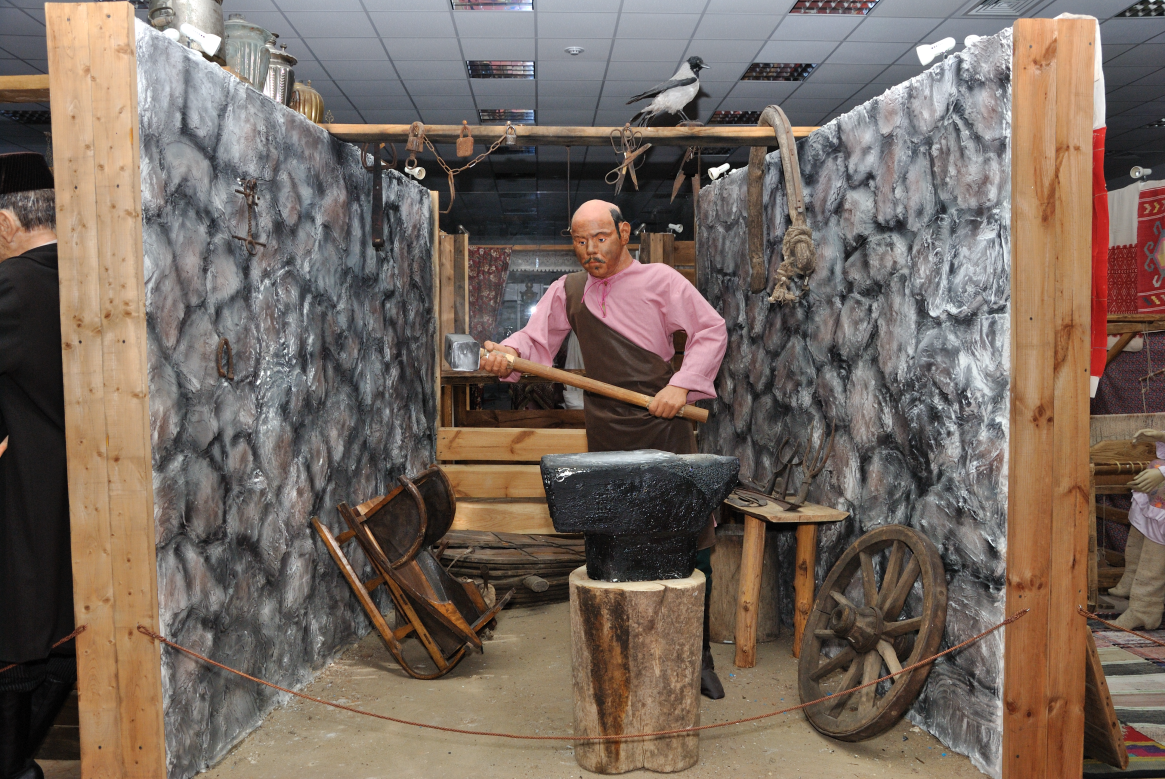 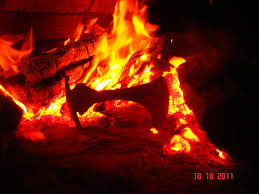 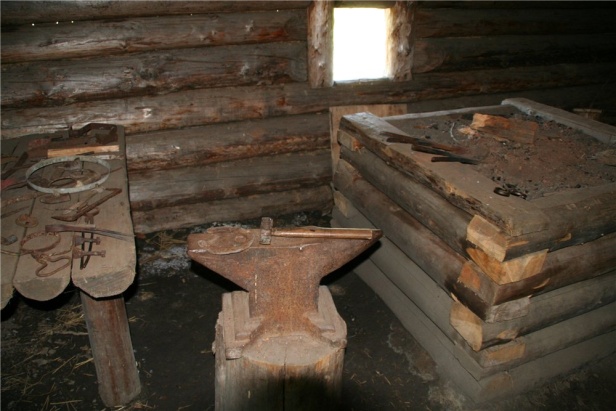 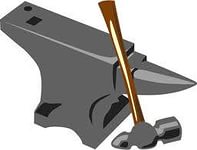 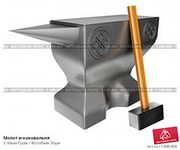 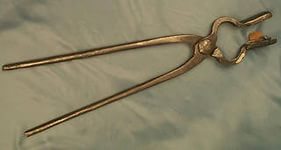 Найди такую же пару. Соедини линией.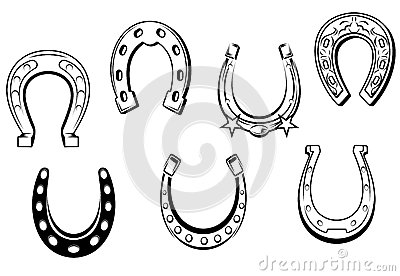 Раскрась богатыря и его доспехи.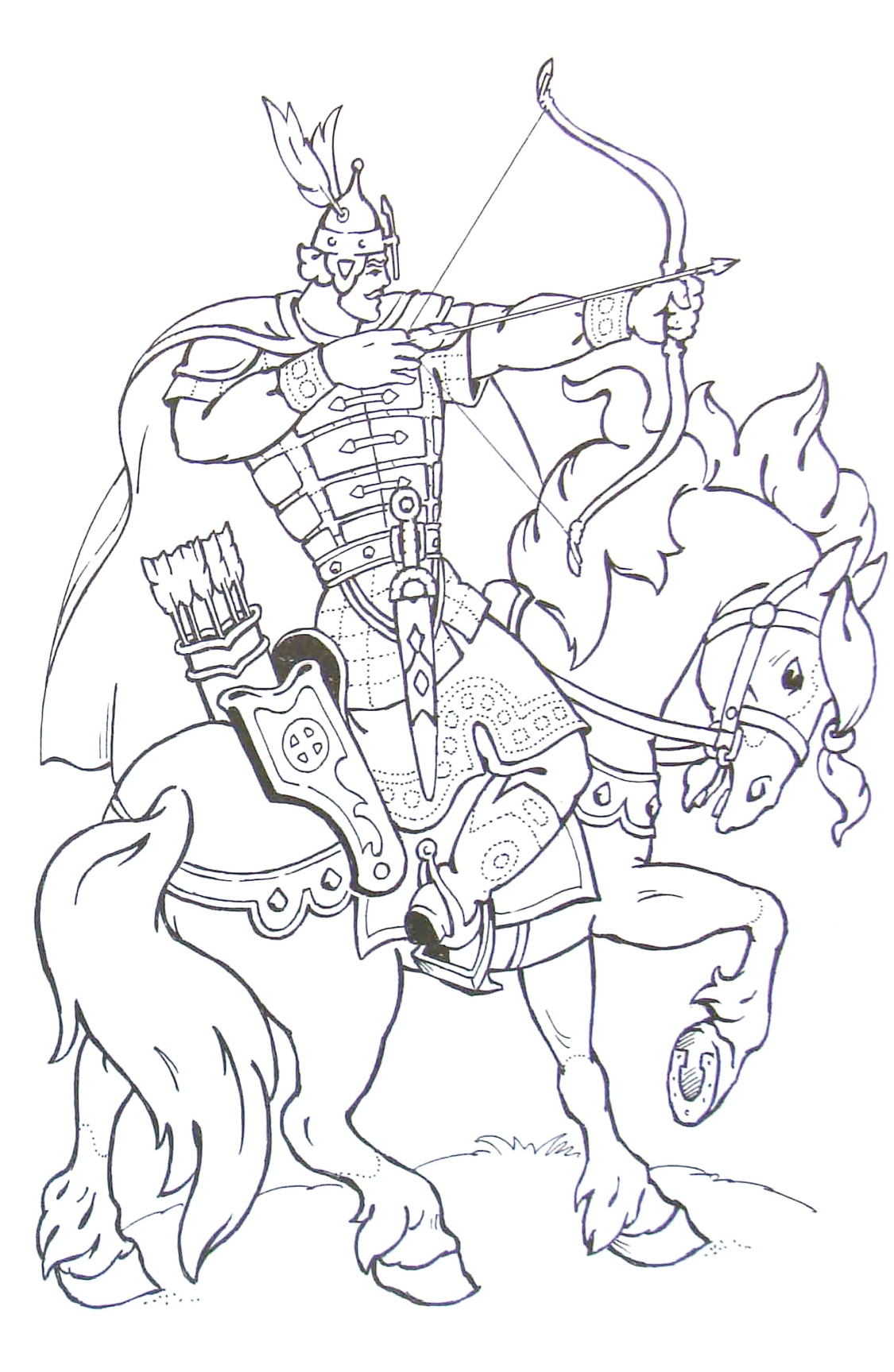 Резьба по дереву.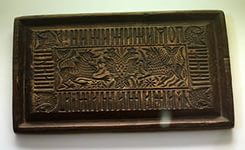 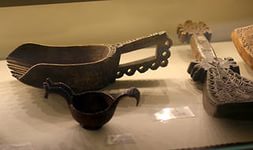 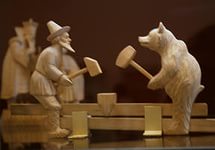 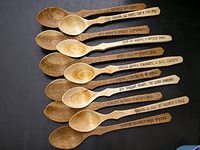 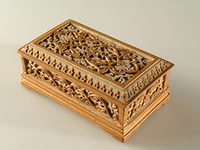 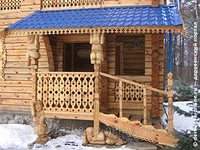 Раскрась изделия из дерева. 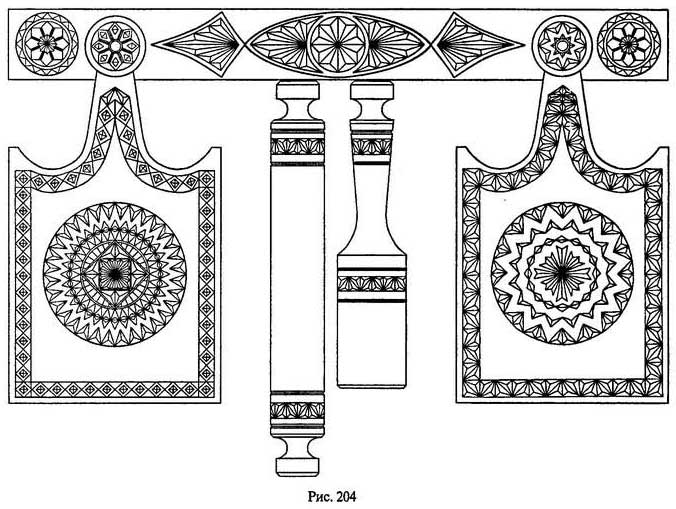 Гончар.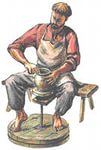 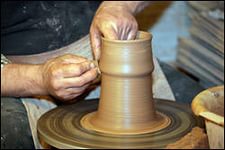 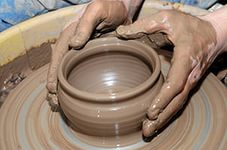 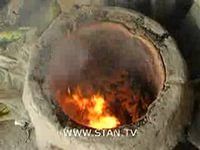 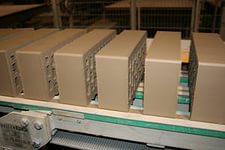 Раскрась узорами глиняный кувшин.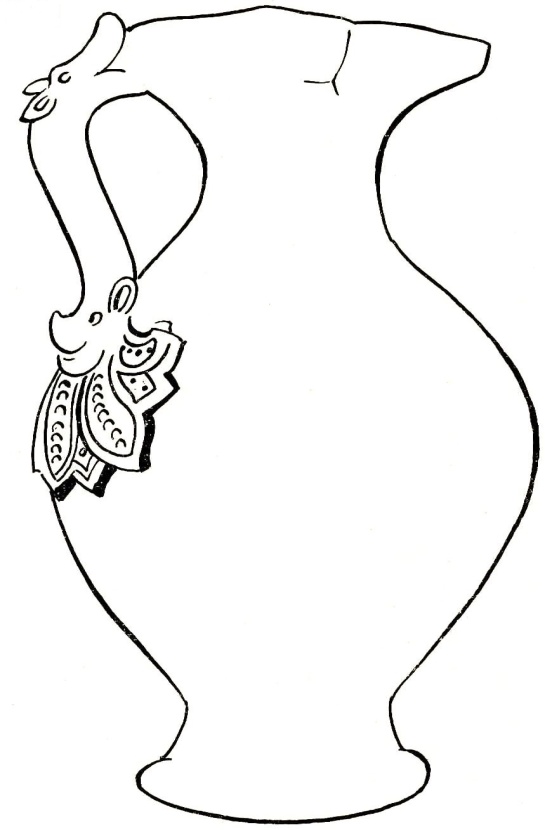 Рыболовство.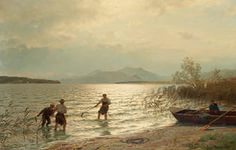 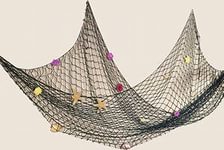 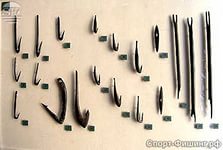   Нарисуй обитателей Камы.Обведи карандашом и раскрась рыбацкую лодку.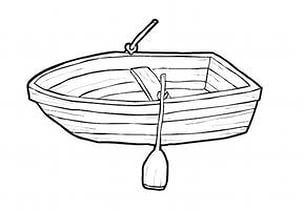 Мельник.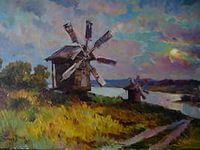 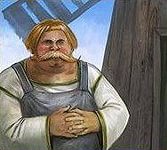 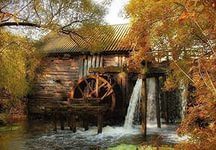 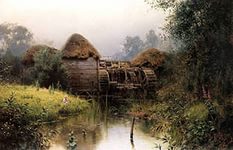 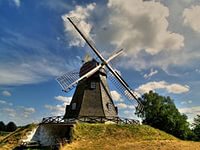 Назови злаки. Придумай прилагательные.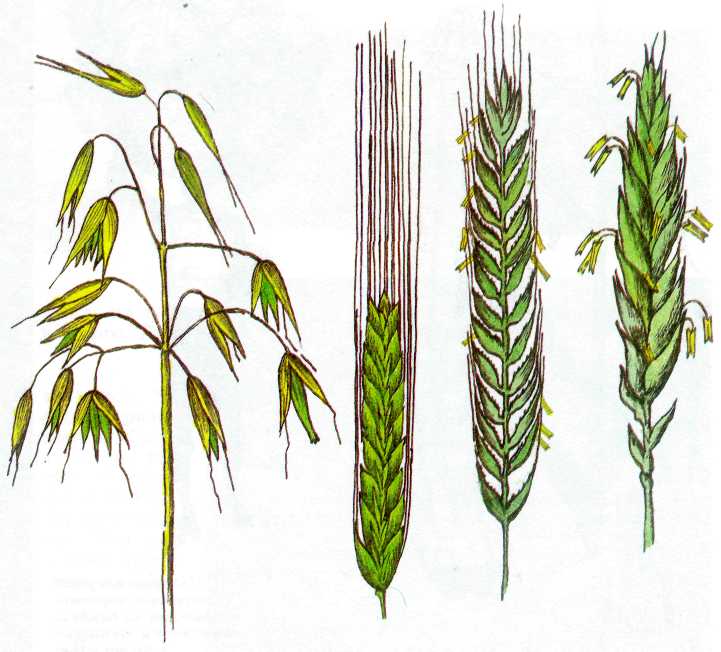 Овес - овсяный.                              Пшеница - пшеничный.Рожь - ржаной.Ячмень - ячменный.Пшено - пшенный.Гречиха - гречневый.Пекарь.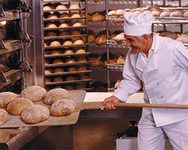 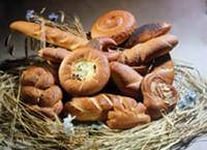 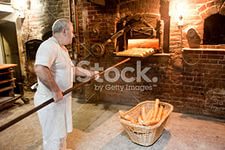 Что вначале, что потом. Поставь цифры.Лоза. Назови готовые изделия из лозы.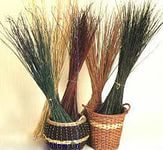 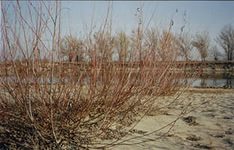 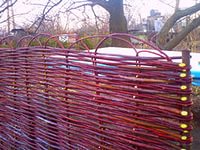 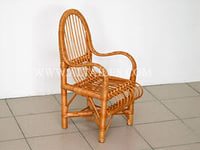 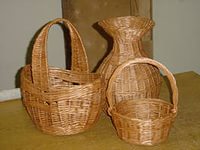 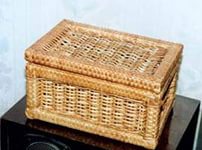 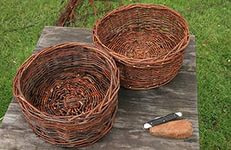 Береста. Назови готовые изделия из бересты.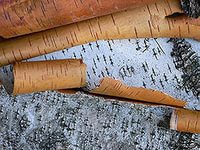 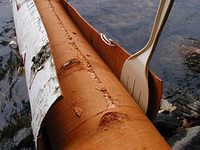 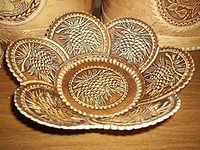 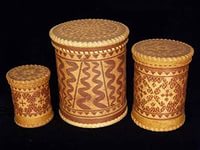 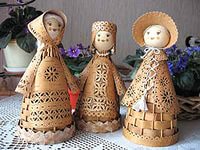 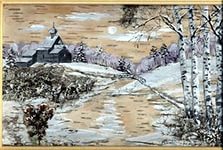 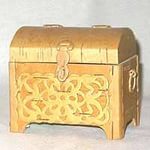 Нарисуй картину из любимой сказки на бересте.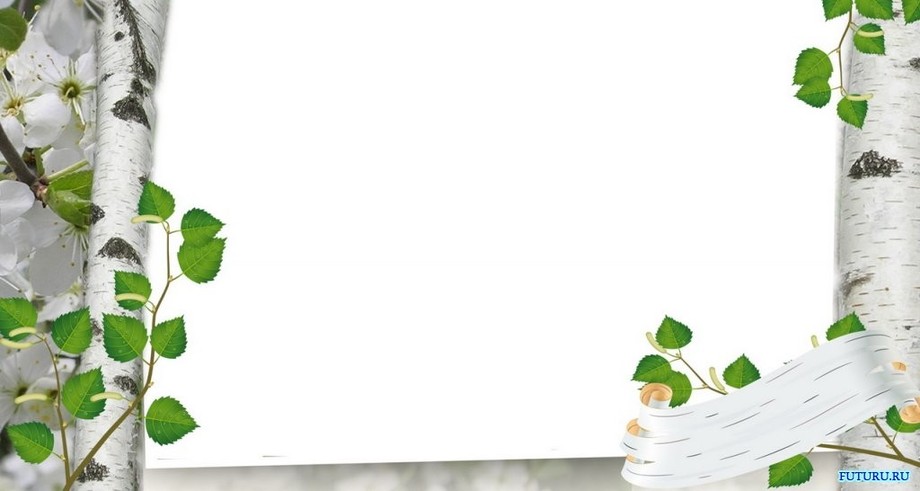 ---------------------------------------------------------------------------------------------------------------------Бортник. От старины до современности.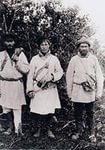 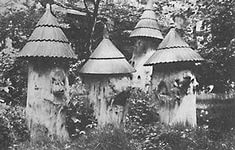 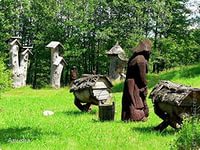 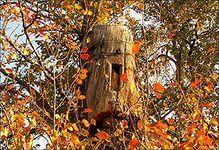 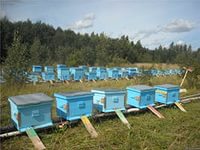 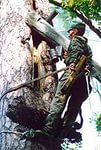 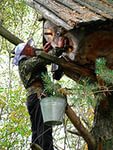 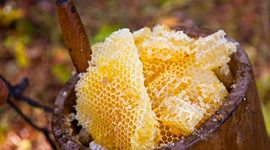 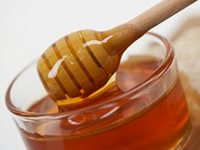 Обведи в кружок насекомое, добывающее мед.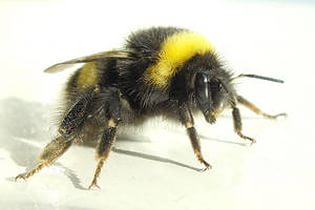 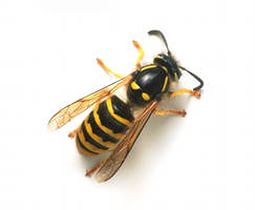 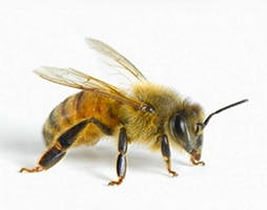                    шмель                             оса                              пчелаПомоги добраться Мишке до пасеки.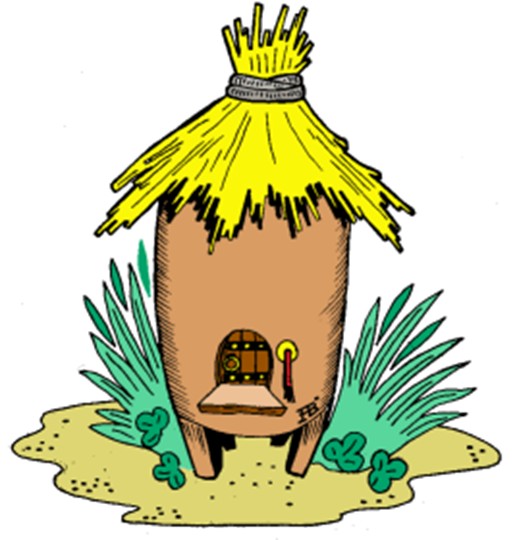                                                                                                                          10 .9.	8.	7.	6.	5.                 4.                                                                                                                 3.                                                                                                                                                       2.          1.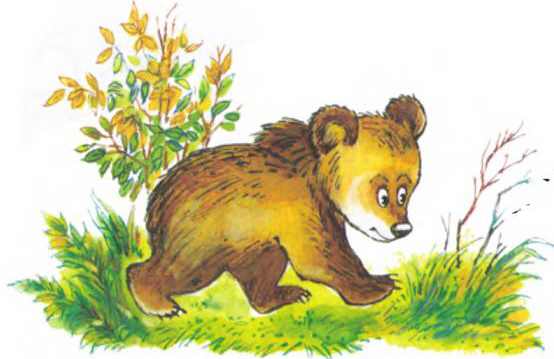  Народный костюм.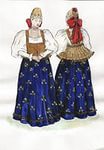 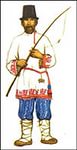 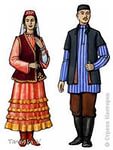          русский                                                   татарский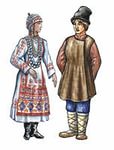 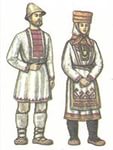        чувашский                                               марийский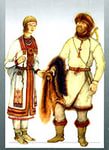 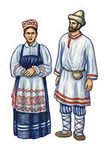         удмуртский                                            мордовскийТворческое задание: Нарисуй народный костюм твоих предков.Сапожник. Обувь. Назови, из какого материала делают обувь. Обведи в кружок старинную обувь.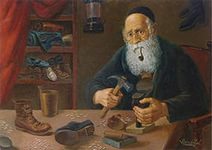 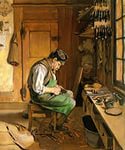 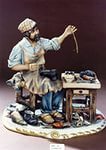 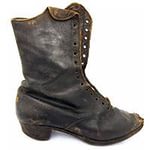 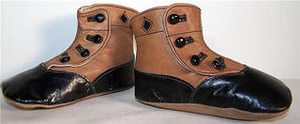 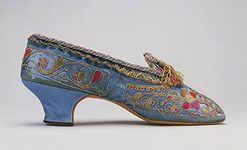 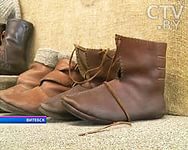 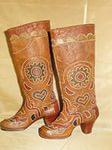 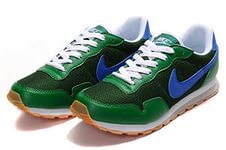 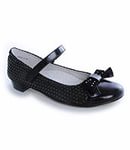 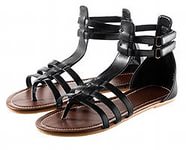 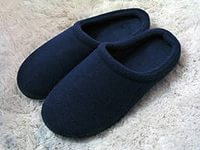 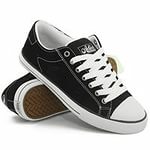 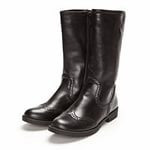 Головные уборы. Обведи красным цветом женские головные уборы, а синим - мужские.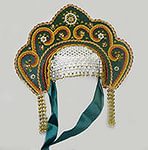 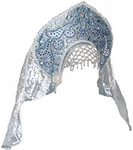 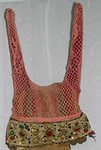 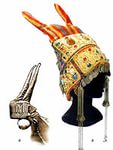 кокошник                                                                  кичка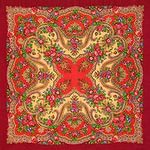 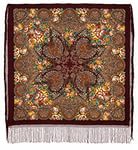 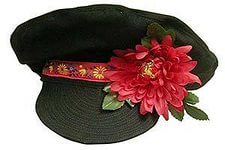 платок                                    шаль                                  картуз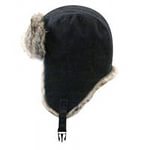 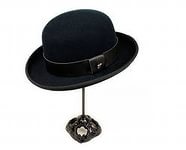 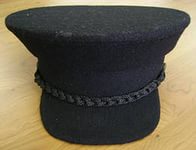 шапка-ушанка                      шляпа                         фуражкаРаскрась картинку.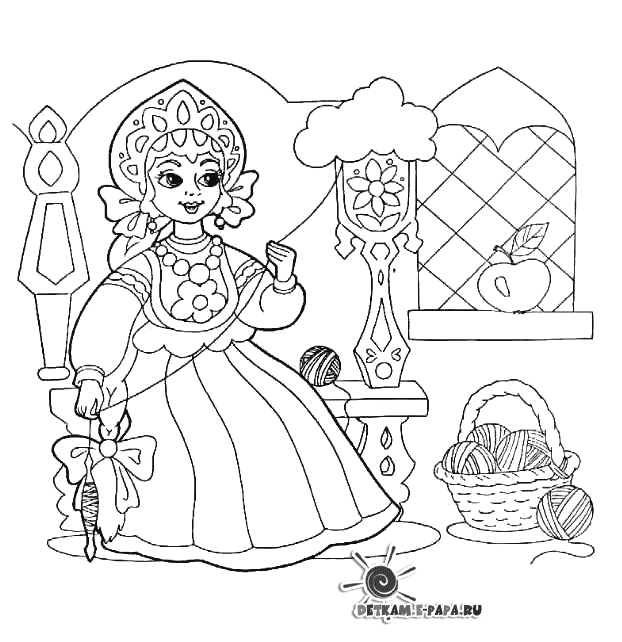 Пряха.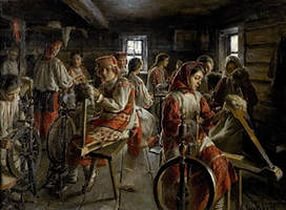 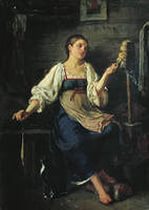 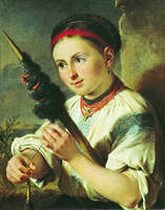 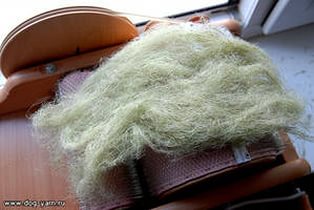 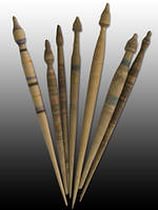 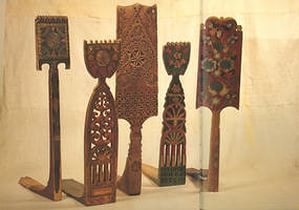 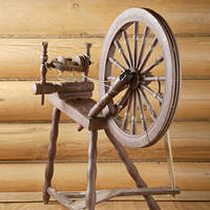 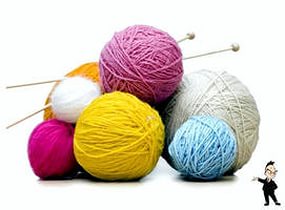 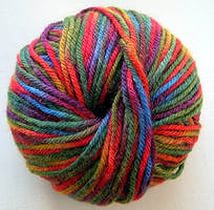 Раскрась картинку.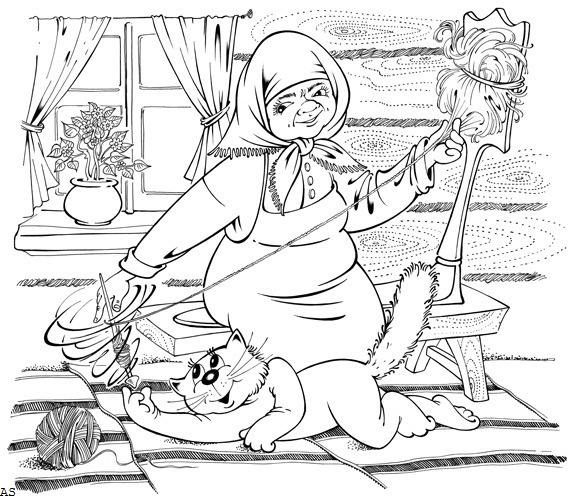 Назови  и покажи на картинке предметы для прядения:ПрялкаВеретеноКудельПряжаКлубокТкачество. Лен.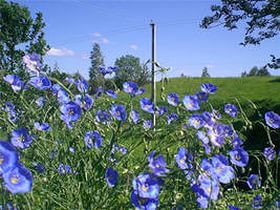 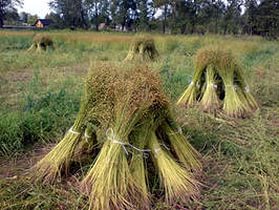 Цветущий лен                                                            Льняные снопы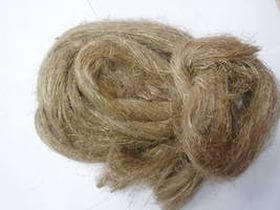 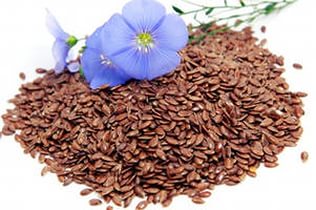  Льняная пряжа                                                                                   Льняное семяРаскрась цветы  льна голубым  цветом.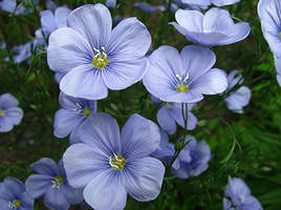 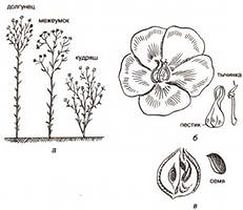 Отметь звездочкой старинное ткачество. Расскажи, чем отличается от современного.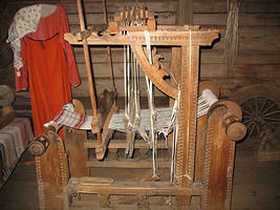 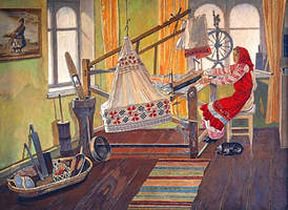 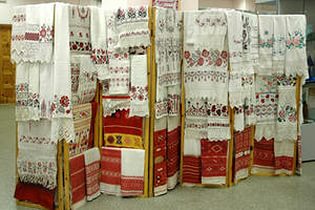 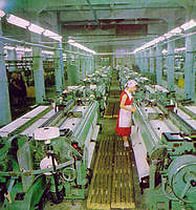 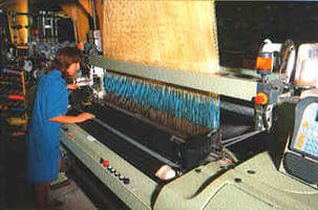 Продолжи рисовать продольные и поперечные нити.Шитье. Назови предметы необходимые для шитья.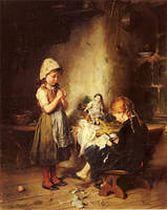 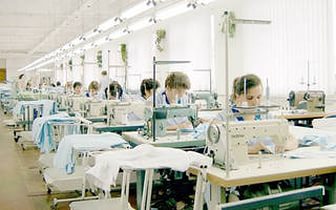 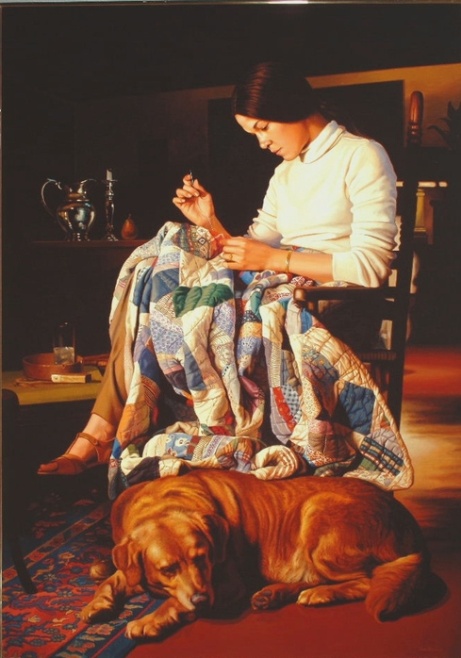 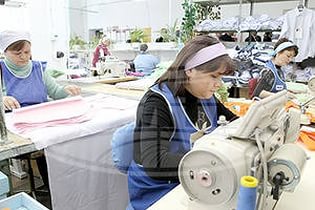 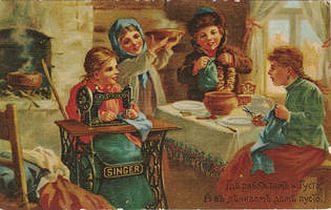 Раскрась лоскутное одеяло так, чтобы не повторялись узоры.Вышивка. Назови принадлежности для вышивки.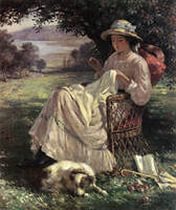 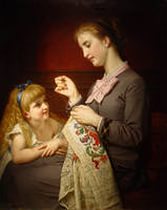 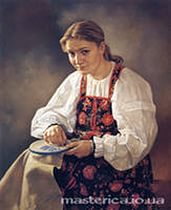 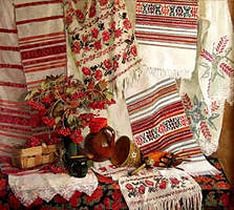 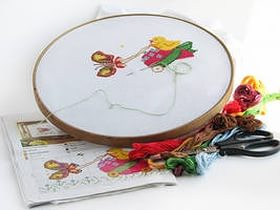 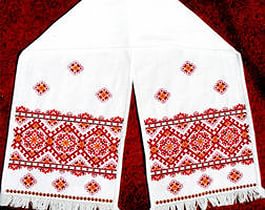 Продолжи узор.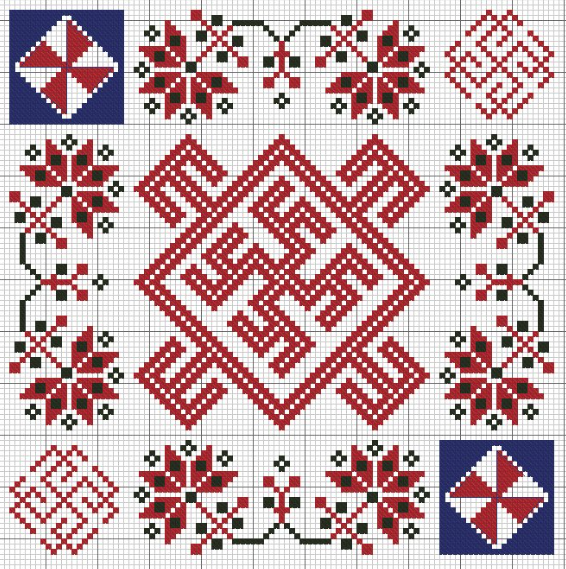 Народная игрушка. Обведи в кружок деревянные игрушки.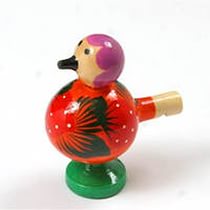 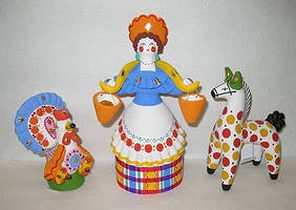 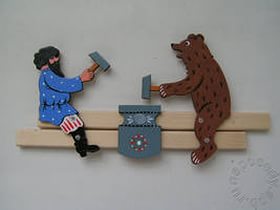 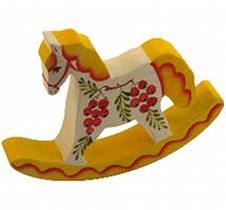 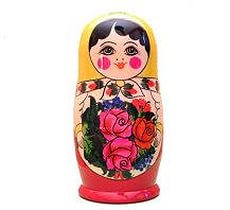 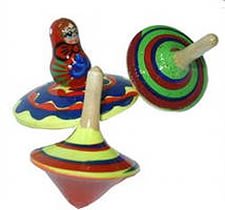 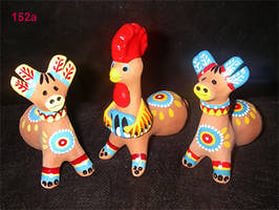 Старинная кукла. Отметь звездочкой современных кукол.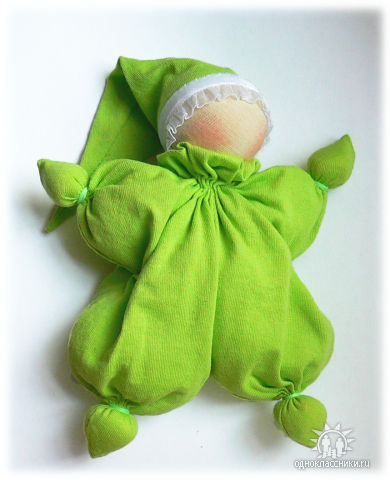 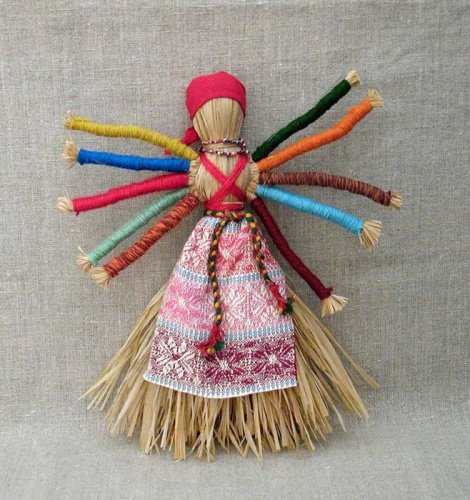 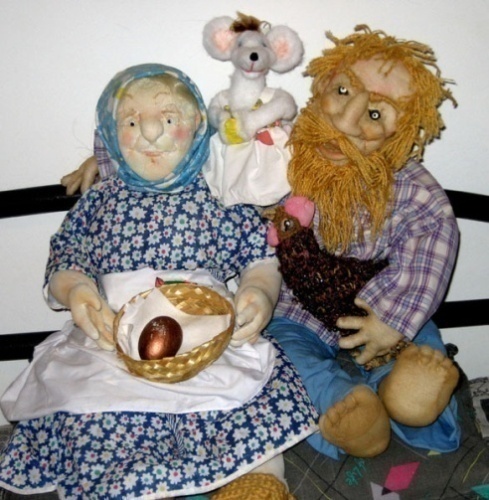 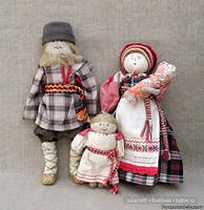 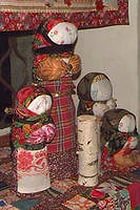 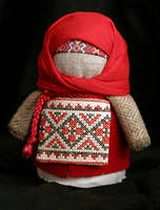 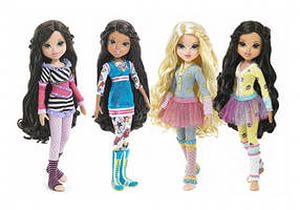 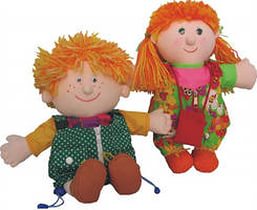 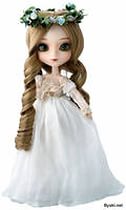 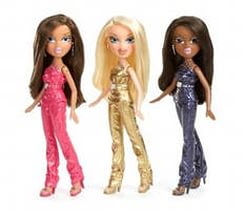 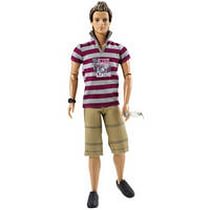 Росписи. Назови виды народного творчества.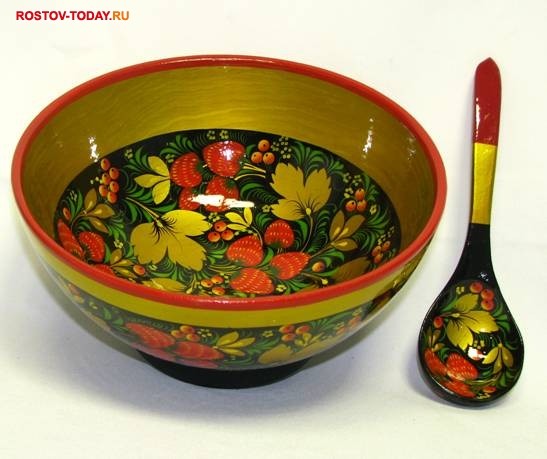 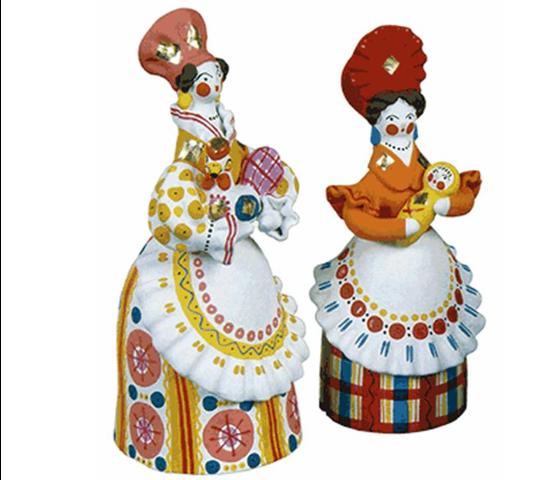 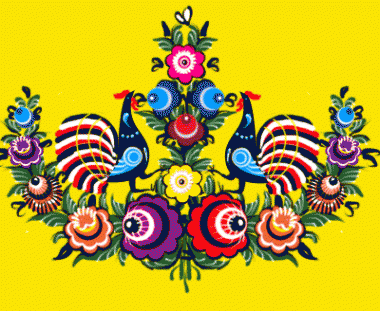 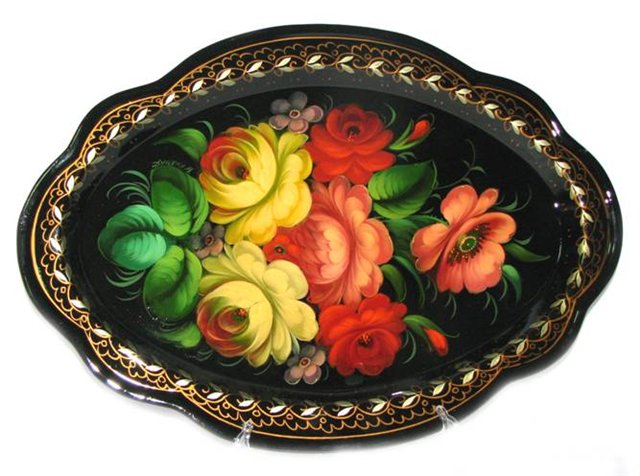 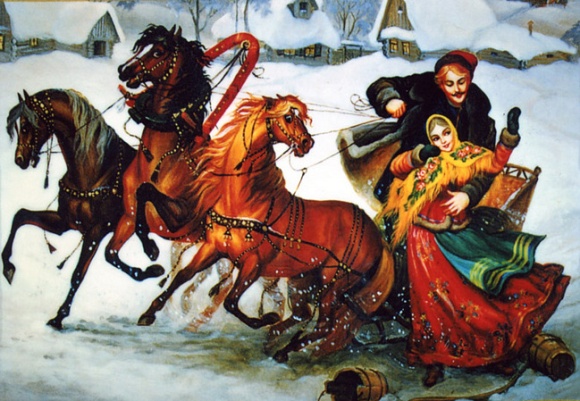 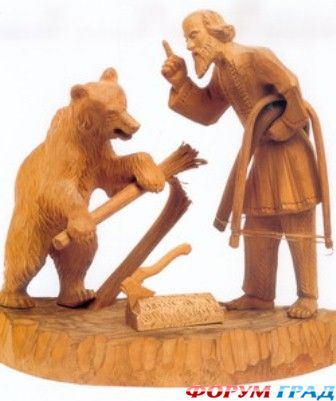 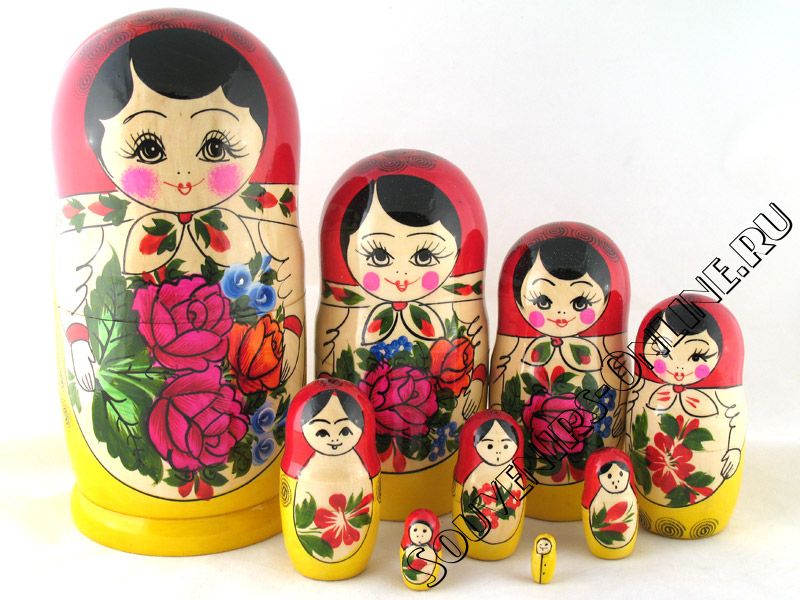 Бисер.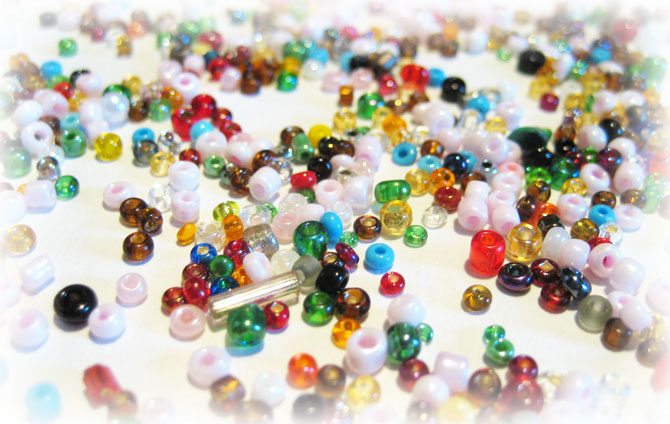 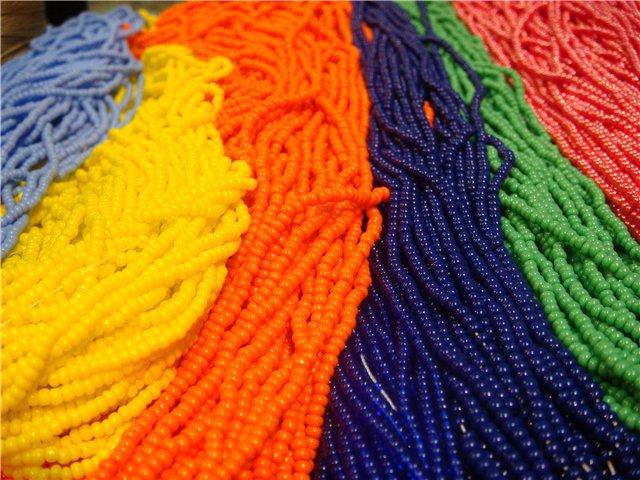 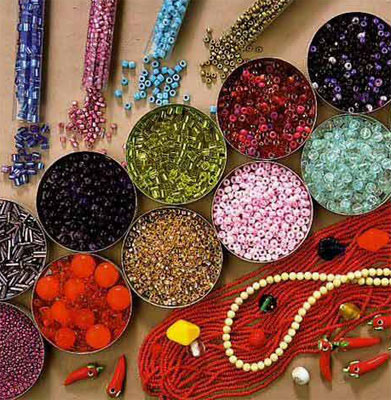 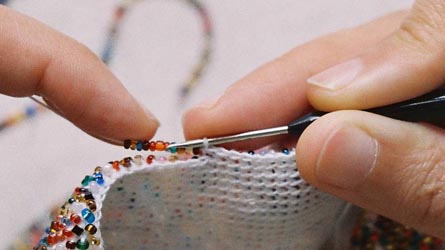 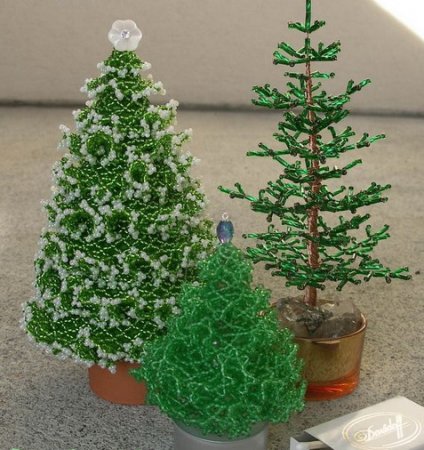 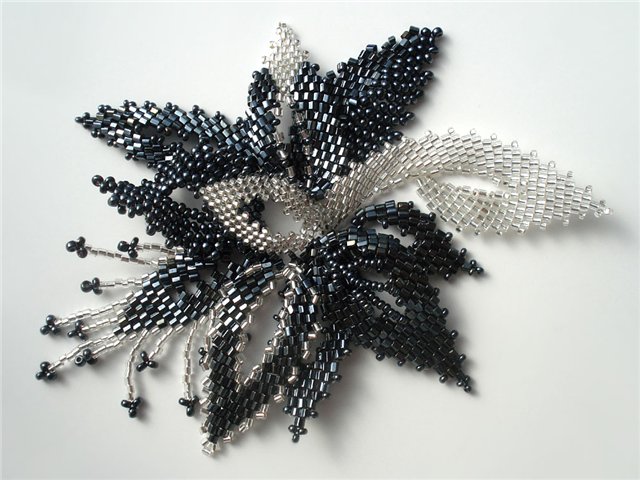 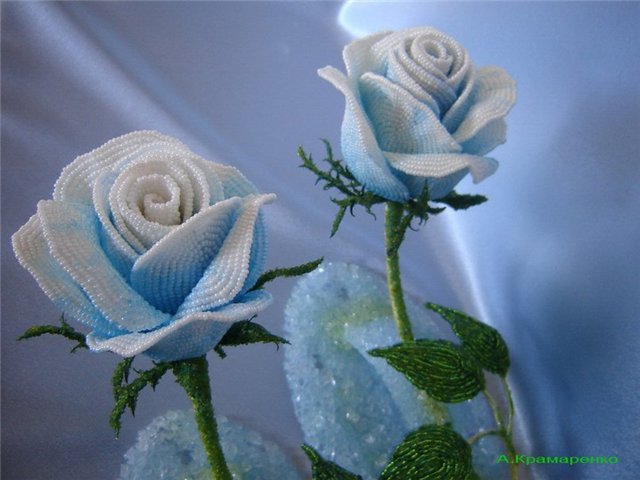 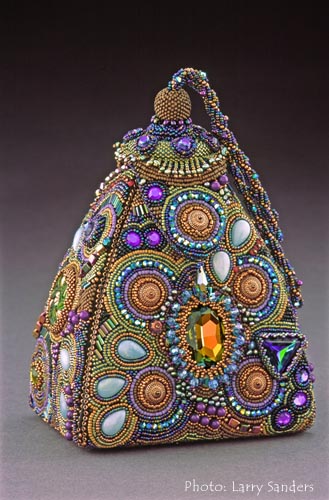 Нарисуй бусы, чередуя по цвету.Лубок. Расскажи сюжет лубочных картин.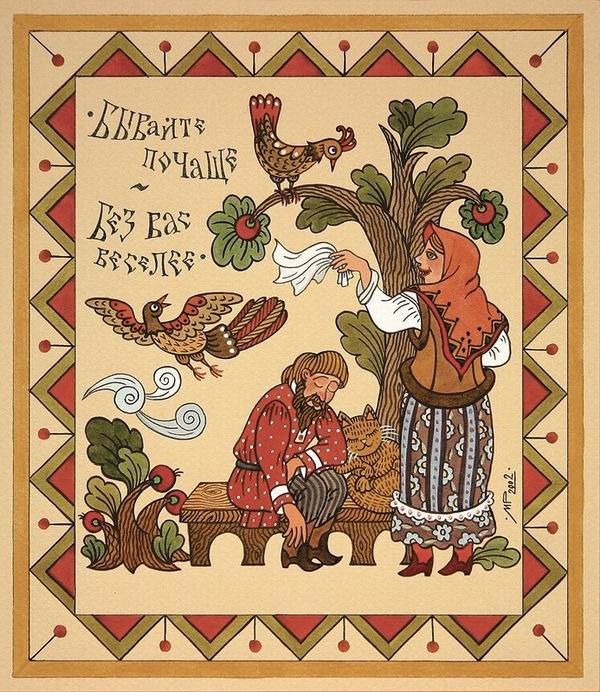 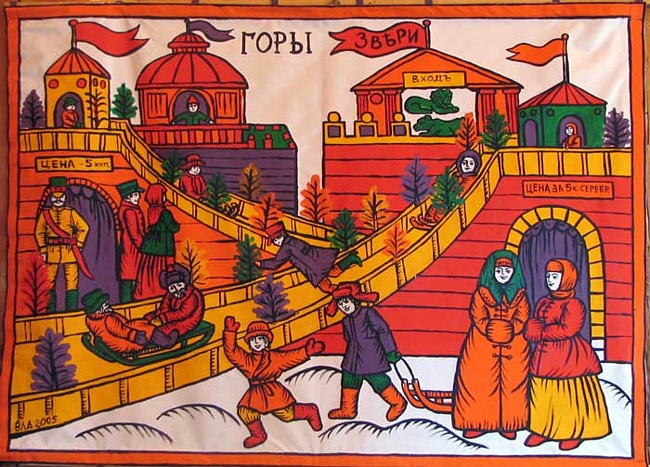 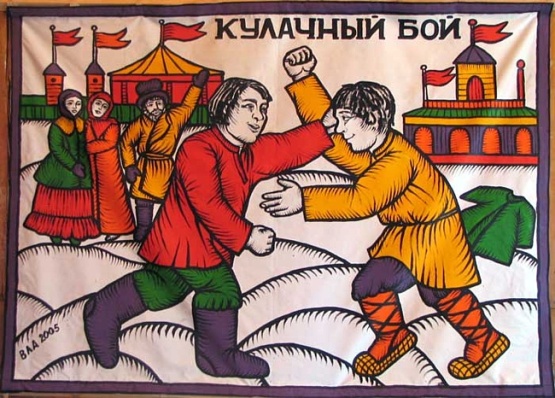 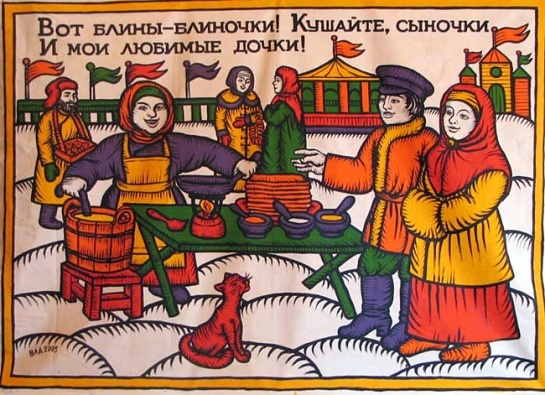 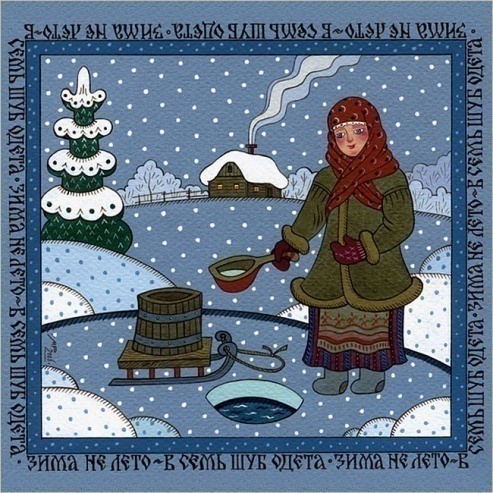 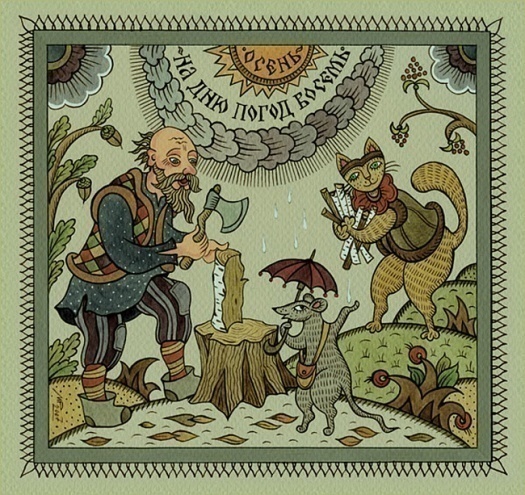 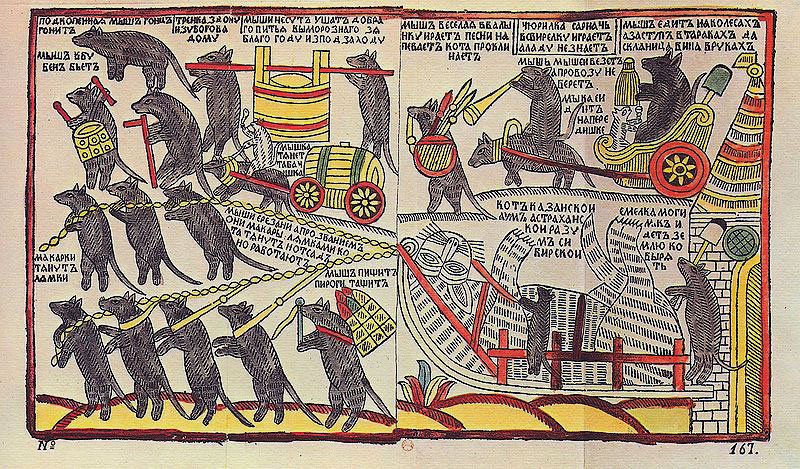 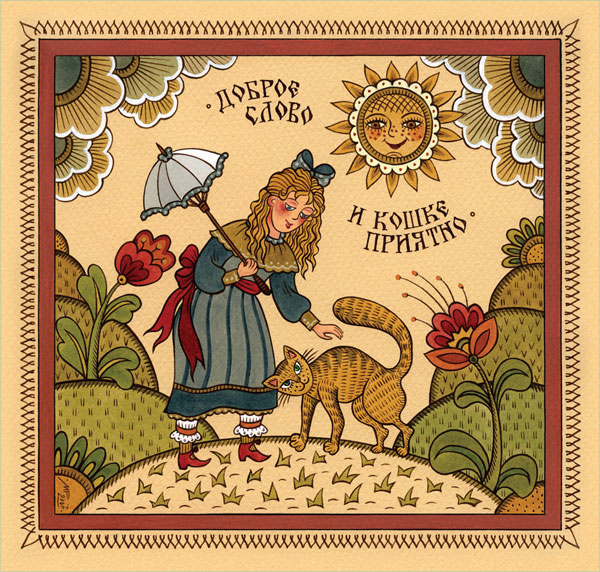 Ярмарка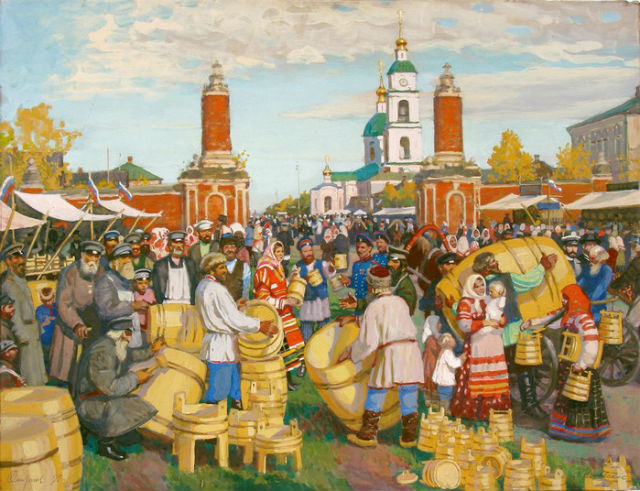 Нарисуй, что продавалось на ярмарке для детей.Сабантуй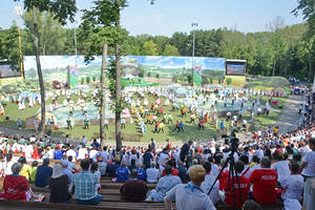 Расскажи, какие игры и соревнования проводились на сабантуе. 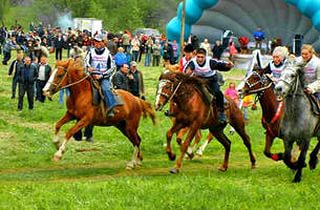 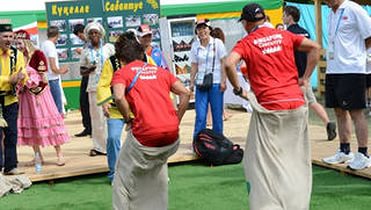 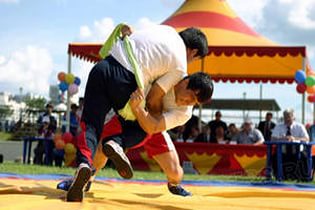 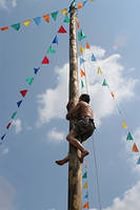 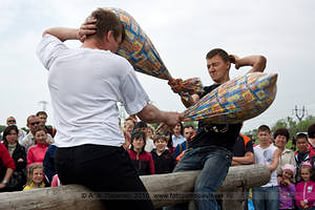 